The OriginalB.A.T.I.TrainingThe OriginalB.A.T.I.TrainingModesto Police Department                          Hosting 40 hr. / Investigative Interview & Interrogation TrainingSeptember 7, 2020Volume 1, Number 1Volume 1, Number 1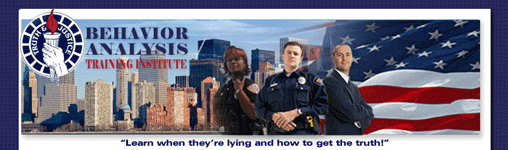 Investigative Interview & InterrogationModesto Police Department600 10th Street, Modesto, CA 95354May 17-21, 2021/ 0800-1700 hrs. Tuition: $481CA POST PLAN IV / 9590-31445-20051CA STC 10052-079829Have you ever had a gut feeling that someone was lying to you?  Everyone uses behavior analysis to determine this.  Our students learn to replace "gut feelings" with identifiable evidence. This course teaches interview and interrogation techniques that provide a method in which the interviewer can make observations of a person's behavior, analyze that behavior and properly employ proven techniques designed to detect deception and stimulate confessions.Interview: Interview Psychology, the BATI Interview Protocol, TMMAT Questioning, Methods for Detecting Deception, Credibility Assessment InterviewingInterrogation:  Interrogator Demeanor and Protocol, the Direct Accusation Approach, Defeating Defensive Tactics, Theme Development and Delivery, Importance of Alternative Questions, Taking the Confession, Protecting Against False Confession, Finishing the Investigation.Register online: www.LieDetection.com Behavior Analysis Training, Inc.P.O Box 5168Auburn, CA 95604Phone: 530-432-0283Email: liedetection@comcast.net